Publicado en Barcelona el 19/02/2015 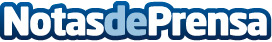 Adin Implant Systems se consolida en EspañaLa compañía líder en implantología dental apuesta por la fiabilidad de sus resultados clínicos y una red comercial especializada, como puntos clave en su expansión por el territorio nacionalDatos de contacto:Adin IbéricaAdin Dental Implant Systems Ltd. es un desarrollador líder a nivel internacional, fabricante y proveedor de sistemas de implante93.419.47.70Nota de prensa publicada en: https://www.notasdeprensa.es/adin-implant-systems-se-consolida-en-espana_1 Categorias: Medicina Cataluña Odontología http://www.notasdeprensa.es